     Классный час          на тему :        День матери 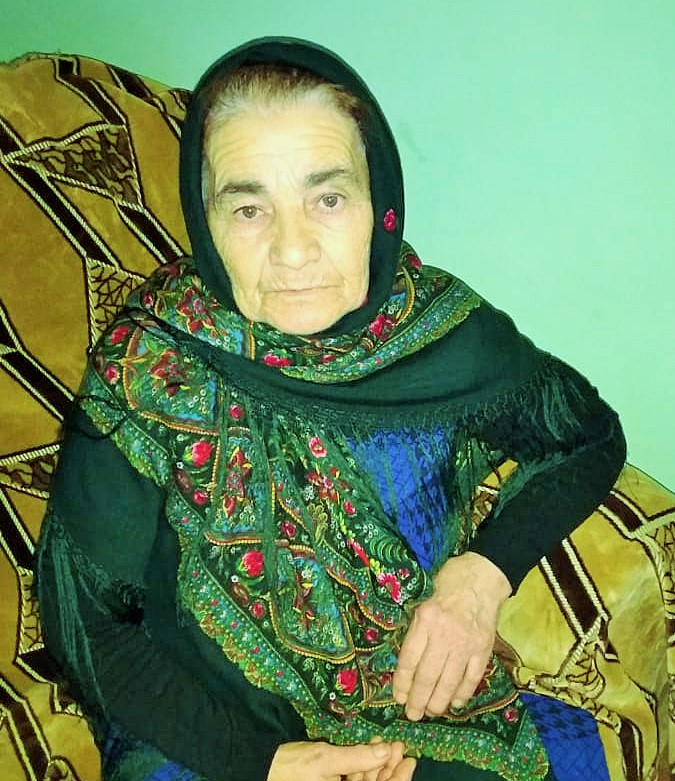 